CRMS VOLUNTEER ORGANIZATIONGRANT APPLICATIONDEPARTMENT NAME: ________________________________________________________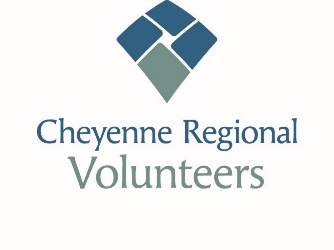 CRMC LOCATION: ___________________________________________________________PHONE ______________________ FAX ____________________ DEPT. # ________NAME OF PERSON REQUESTING GRANT: ________________________________________TITLE: _____________________________________________________________________PHONE: ______________________ EMAIL: _______________________________________GRANT REQUEST:CONTACT PERSON ___________________________________________________________PHONE: _____________________ FAX: __________________ EMAIL ___________________REQUEST AMOUNT _________________________________PURPOSE________________________________________________________________________________________________________________________________________________________________________________________________________________________________________________________________________________________________________________DATE FUNDS WOULD BE NEEDED _______________________IMPACT TO PATIENTS OR CUSTOMERS OF CRMC  __________________________________________________________________________________________________________________________________________________________________________________________________________________________________________IS THIS REQUEST ALSO PART OF CRMC’S CAPITAL BUDGET? ____________VICE PRESIDENT:  PRINT NAME_____________________   SIGNATURE __________________________________      ATTACHMENTS PLEASE ATTACH ALL RELEVANT DOCUMENTATION such as: price quotes, invoices, company estimates, Capital budget denial, if applicable, etc.Has application been sent to Foundation Grants?        Yes         NoCRMC VOLUNTEER BOARD USE ONLY:APRROVED BY CRMC VOULUNTEER BOARD ON _______________________________________DATE FUNDS ALLOCATED ______________ Amounts $ ________________________________ 							Grants Application Doc     09/2018